แผนปฏิบัติการกำจัดโรคเรื้อน  สถานการณ์ความจำเป็นเกี่ยวกับประเด็นการพัฒนาการดำเนินงานควบคุมโรคเรื้อนของประเทศไทยที่ผ่านมา สามารถกำจัดโรคเรื้อนได้ จนไม่เป็นปัญหาสาธารณสุข  ตามหลักเกณฑ์ขององค์การอนามัยโลก คือ อัตราความชุกโรคในระดับประเทศต่ำกว่า ๑ ต่อประชากร ๑๐,๐๐๐ คน ตั้งแต่ ปี ๒๕๓๗ จนเข้าสู่ระยะหลังการกำจัดโรคเรื้อน (post-elimination phase)                   ในปี ๒๕๕๖ - ๒๕๖๐ ค้นพบผู้ป่วยโรคเรื้อนรายใหม่ ๑๘๘, ๒๐๘, ๑๘๗, ๑๖๓ และ ๑๖๔ ราย ตามลำดับ ถึงแม้ว่าในปัจจุบันสถานการณ์จำนวนผู้ป่วยโรคเรื้อนรายใหม่จะมีแนวโน้มลดลงอย่างต่อเนื่อง แต่ยังพบสัดส่วนความพิการ ระดับ ๒ (ความพิการที่สามารถมองเห็นได้) ในผู้ป่วยโรคเรื้อนรายใหม่ยังไม่มีแนวโน้มลดลงคือ อยู่ในช่วงร้อยละ ๑๐ – ๑๗ ซึ่งแสดงให้เห็นถึงความล่าช้าในการตรวจวินิจฉัยและรักษาผู้ป่วยโรคเรื้อนรายใหม่จากการประเมินผลงานควบคุมโรคเรื้อน ปี ๒๕๕๘ พบว่า ผู้ป่วยโรคเรื้อน นับตั้งแต่เริ่มมีอาการสำคัญของโรคเรื้อน จนกระทั่งได้รับการตรวจวินิจฉัยและเริ่มให้การรักษาโรคเรื้อนใช้เวลาเฉลี่ย ๓ ปี ๓ เดือน โดยความล่าช้าในการตรวจวินิจฉัยและรักษาผู้ป่วยโรคเรื้อนแบ่งเป็น ๒ ส่วน ส่วนแรก คือ ความล่าช้าที่เกิดขึ้นจากตัวผู้ป่วย (Patient delay) นับตั้งแต่ผู้ป่วยโรคเรื้อนเริ่มมีอาการสำคัญของโรคเรื้อน จนกระทั่งไปรับบริการตรวจรักษาในหน่วยบริการสาธารณสุขเฉลี่ย ๒ ปี ๑ เดือนสาเหตุความล่าช้าที่เกิดขึ้นจากตัวผู้ป่วย เนื่องจากขาดความรู้ ความตระหนักโดยมีข้อมูลว่าผู้ป่วยโรคเรื้อนรายใหม่ที่รู้ หรือสงสัยตนเองป่วยเป็นโรคเรื้อน (Awareness self –reporting) มีเพียงร้อยละ ๒๒ ประกอบกับการสำรวจประชาชน ๑,๒๖๓ ในปี ๒๕๕๙ พบว่า ประชาชนมีความรู้ ความเข้าใจในเรื่องโรคเรื้อน ร้อยละ ๖๓.๑ และส่วนที่สอง คือ ความล่าช้าของระบบบริการสาธารณสุข (Health service delay) นับตั้งแต่ผู้ป่วยโรคเรื้อนไปรับบริการตรวจรักษาอาการสำคัญของโรคเรื้อนที่หน่วยงานบริการสาธารณสุขจนกระทั้งได้รับการวินิจฉัยและเริ่มให้การรักษาโรคเรื้อน เฉลี่ย ๑ปี๒เดือน โดยผู้ป่วยโรคเรื้อนจะแสวงหาการรักษา เฉลี่ย ๔ ครั้ง/คน (ต่ำสุด ๑ ครั้ง ค่าสูงสุด ๑๐ ครั้ง) ก่อนจะได้รับการวินิจฉัยและรักษาโรคเรื้อนตามมาตรฐาน สะท้อนถึงการขาดความรู้และทักษะในการตรวจวินิจฉัยโรคเรื้อนของบุคลากรทางการแพทย์ และเจ้าหน้าที่สาธารณสุข ความล่าช้าในการวินิจฉัยและรักษาผู้ป่วยโรคเรื้อนส่งผลให้มีการแพร่เชื้อโรคเรื้อนในชุมชนอย่างต่อเนื่อง และในส่วนตัวผู้ป่วยก็มีโอกาสจะเกิดความพิการที่อวัยวะตา มือ และเท้า ซึ่งนำไปสู่การตีตรา (Stigma) ผู้ป่วยโรคเรื้อน ส่งผลให้เกิดปัญหาด้านจิตใจ สังคม และเศรษฐกิจต่อผู้ป่วยและครอบครัว จากผลการวิจัยปี ๒๕๕๔ จังหวัดชัยภูมิ พบว่า ชุมชนที่มีผู้ประสบปัญหาจากโรคเรื้อนอาศัยอยู่มีการตีตราทางสังคมต่อผู้ป่วยโรคเรื้อนสูงเกินร้อยละ ๘๐ และคาดว่าผู้ที่หายจากโรคเรื้อนแต่ยังมีความพิการระดับ ๒ (ความพิการที่สามารถมองเห็นได้) ประมาณ ๕,๐๐๐ คน ทั่วประเทศ ที่ยังไม่ได้รับการพัฒนาคุณภาพชีวิตอย่างทั่วถึง ปัจจุบัน ประเทศไทยมีประชากรต่างด้าวเข้ามาขายแรงงาน  ทำให้มีการตรวจพบโรคเรื้อน ในประชากรต่างด้าว โดยในปี ๒๕๕๖ – ๒๕๕๖๐ ค้นพบผู้ป่วยโรคเรื้อนรายใหม่ จำนวน ๒๒, ๔๗, ๔๔, ๔๐ และ ๒๘ รายตามลำดับ โดยมากกว่าร้อยละ ๙๐ เป็นชาวเมียนมาร์ ปัญหาที่พบ คือ คุณภาพการตรวจคัดกรองโรคเรื้อน ในการตรวจสุขภาพประชากรต่างด้าว เนื่องจากเจ้าหน้าที่ตรวจคัดกรอง ขาดความรู้ทักษะ และความตระหนัก จำนวนประชากรต่างด้าวที่มาตรวจสุขภาพประจำปี มีจำนวนมากเกินอัตรากำลังเจ้าหน้าที่ที่ให้บริการ ขาดเครื่องมือ (Tools) ที่ง่ายและรวดเร็วในการตรวจคัดกรองโรคเรื้อน ดังนั้น การตรวจวินิจฉัยและรักษาผู้ป่วยโรคเรื้อนในประชากรต่างด้าวล่าช้า จะส่งผลให้มีโอกาสที่จะเกิดการแพร่เชื้อโรคเรื้อนกลับมาสู่คนไทยในอนาคตต่อไปโดยสรุปสถานการณ์โรคเรื้อน สภาพปัญหาและสาเหตุของปัญหา (Root causes) ในปัจจุบันของประเทศ เป็นดังนี้โดยจังหวัดพระนครศรีอยุธยา มีผู้ป่วยโรคเรื้อนขึ้นทะเบียนรักษา จำนวน ๑ ราย และเฝ้าระวังติดตามหลังการรักษาจำนวน ๕ ราย และมีแรงงานต่างด้าวจำนวนที่เข้ามาทำงานในจังหวัดพระนครศรีอยุธยาจึงเป็นจังหวัดหนึ่งที่มีความเสี่ยง จึงเห็นสมควรเร่งรัดค้นหาผู้ป่วย โรคเรื้อนรายใหม่ก่อนปรากฏความพิการและป้องกันควบคุมโรคจึงได้จัดทำแผนปฏิบัติการกำจัดโรคเรื้อน ปี ๒๕๖๒-๒๕๖๔ เพื่อป้องกันและควบคุมโรค อีกทั้งมาตรการในการฟื้นฟูสภาพผู้ประสบปัญหาจากโรคเรื้อน เพื่อให้มีคุณภาพชีวิตที่ดีวัตถุประสงค์	๑ เพื่อกำจัดโรคเรื้อนในประเทศไทย โดยการเร่งรัดการค้นหาผู้ป่วยโรคเรื้อนรายใหม่ให้เข้าสู่ระบบการรักษาตามมาตรฐาน	๒ เพื่อฟื้นฟูสภาพผู้ประสบปัญหาจากโรคเรื้อนให้มีคุณภาพชีวิตที่ดีเป้าหมาย ปี ๒๕๖๔	๑ ลดจำนวนผู้ป่วยโรคเรื้อนรายใหม่๒ ลดจำนวนผู้ป่วยโรคเรื้อนรายใหม่ที่มีความพิการ ระดับ ๒ (ความพิการที่สามารถมองเห็นได้)	๓ ผู้ประสบปัญหาจากโรคเรื้อนที่มีความจำเป็นต้องได้รับการฟื้นฟูสภาพมีคุณภาพชีวิตที่ดีกลไกการบริหารจัดการแผนเพื่อให้แผนบรรลุผลตามวัตถุประสงค์/เป้าหมาย๑ ถ่ายทอดนโยบายและแนวทางการดำเนินงานให้กับสำนักงานป้องกันควบคุมโรคและสถาบันป้องกันควบคุมโรคเขตเมือง๒ พัฒนานวัตกรรม และเครื่องมือ สำหรับหน่วยงานที่เกี่ยวข้องเพื่อเพิ่มประสิทธิภาพในการดำเนินงานตามมาตรการที่กำหนด๓ ส่งเสริมและสนับสนุนการแลกเปลี่ยนเรียนรู้ระหว่างเครือข่ายทั้งของหน่วยราชการ ภาคเอกชน องค์กรอิสระที่ไม่แสวงหาผลกำไร (Non-Government Organization: NGO) ทุกระดับ ในการดำเนินงานป้องกันควบคุมโรคเรื้อนในกลุ่มประชากรไทยและต่างด้าวผู้รับผิดชอบหน่วยงานหลักสำนักงานสาธารณสุขจังหวัด (สสจ.)โรงพยาบาลศูนย์ /ทั่วไป/ชุมชนสำนักงานสาธารณสุขอำเภอโรงพยาบาลชุมชน(รพ.สต.)หน่วยสนับสนุนได้แก่      -    องค์กรปกครองส่วนท้องถิ่น(อปท.)                -     สถานบริการสาธารณสุขนอกสังกัดกระทรวงสาธารณสุข                 	      -    อาสาสมัครสาธารณสุขประจำหมู่บ้าน (อสม.)สรุปแนวทางการดำเนินการ/กิจกรรมโครงการ  (ดังตารางสรุป)รายชื่อจังหวัดที่มีรายงานค้นพบผู้ป่วยโรคเรื้อนรายใหม่ในช่วงปี ๒๕๕๖ - ๒๕๖๐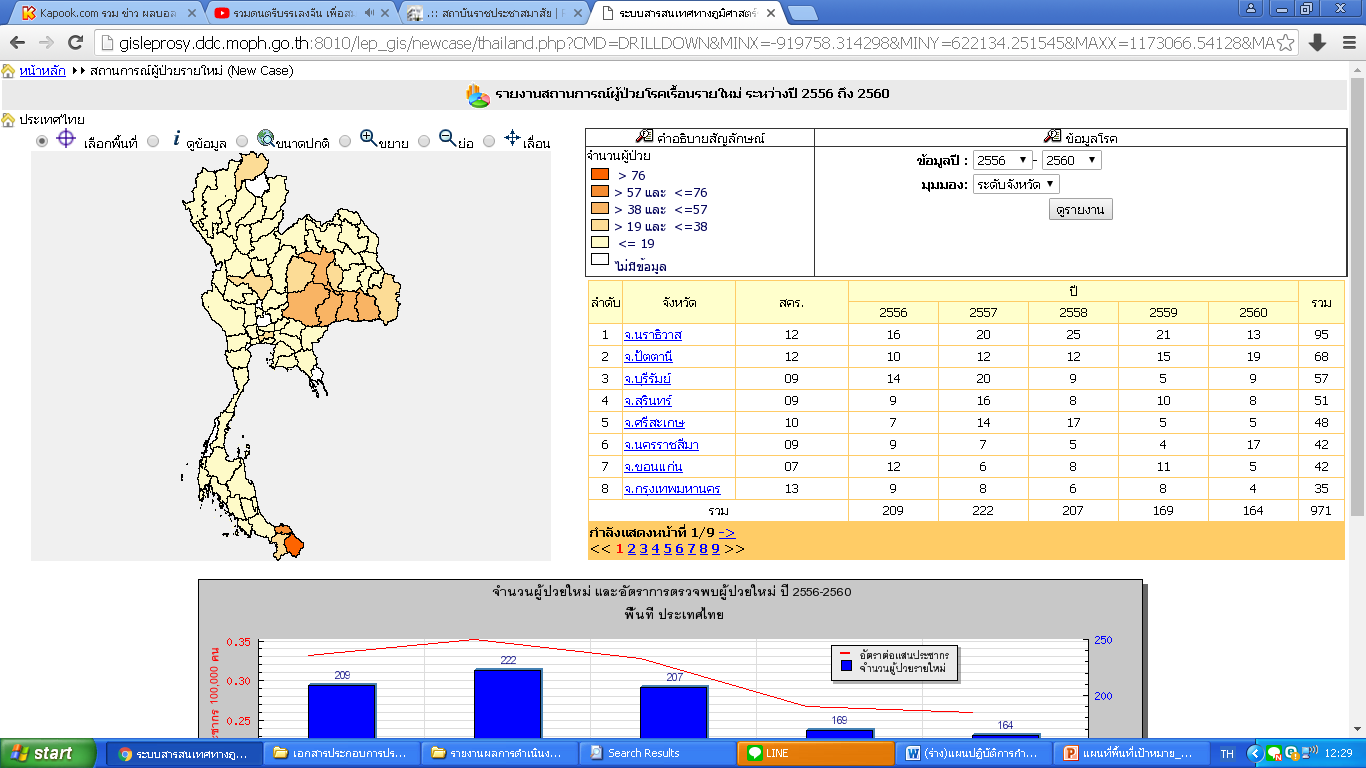 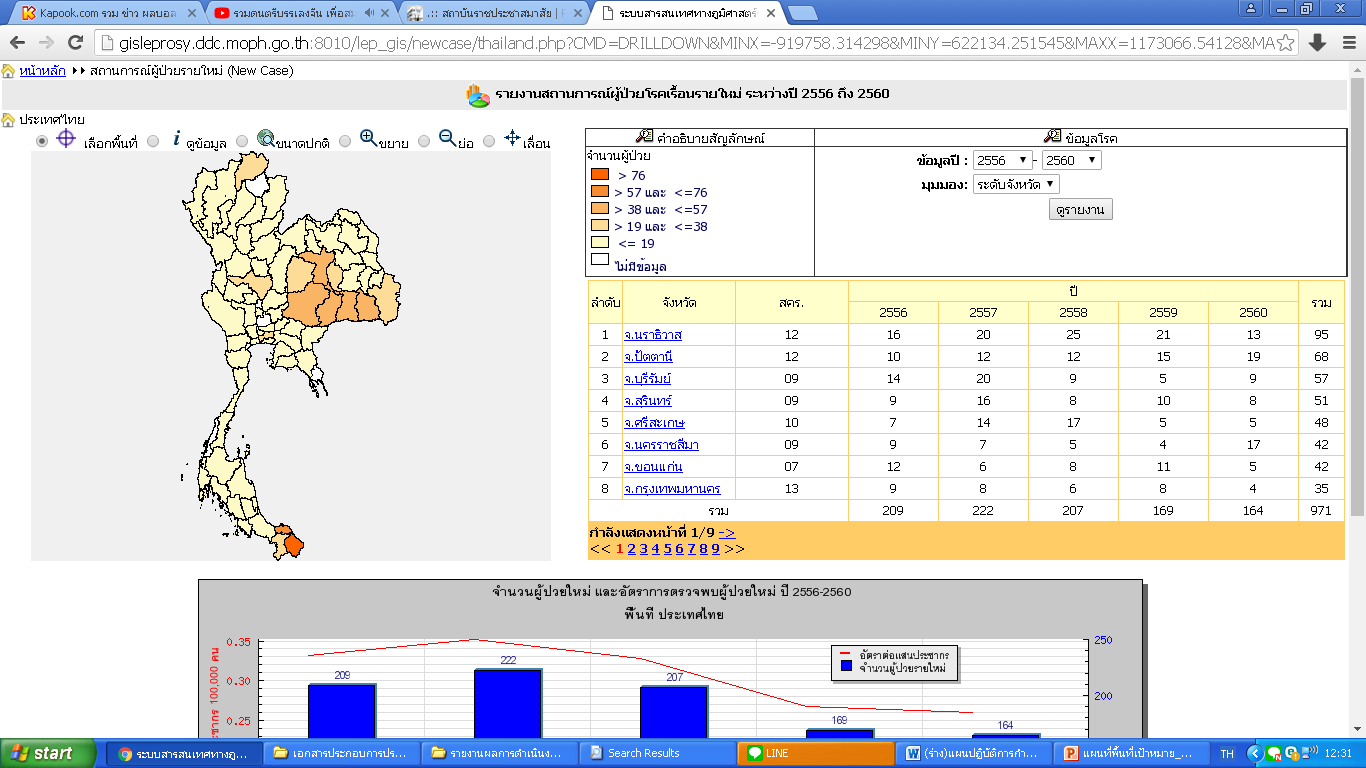 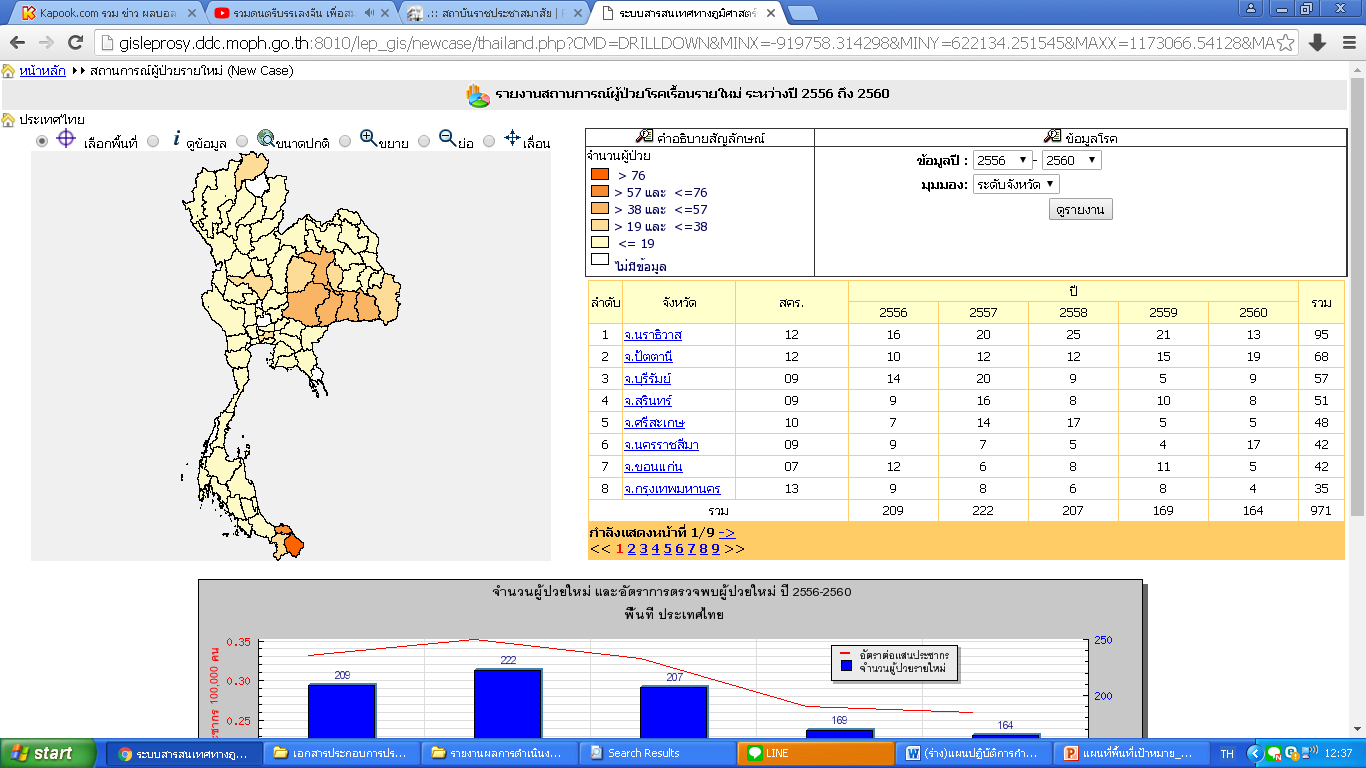 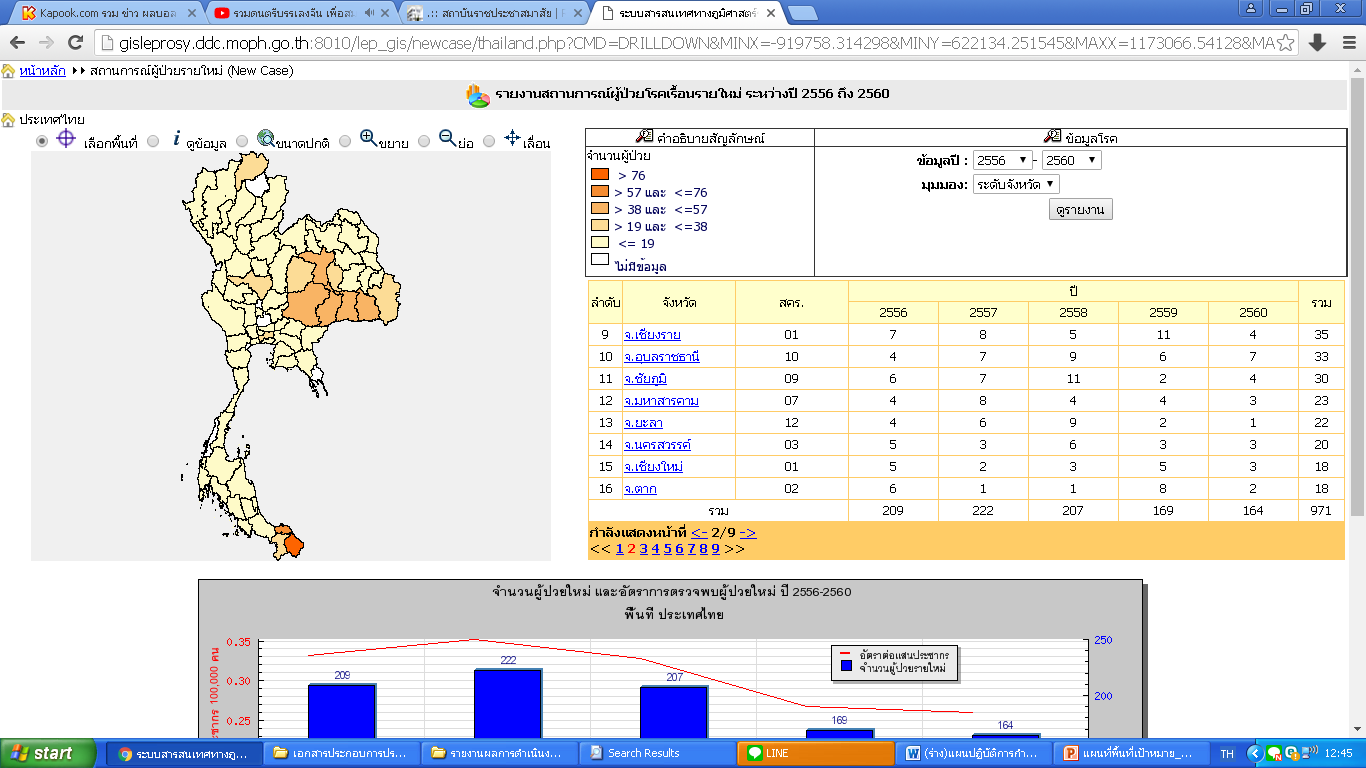 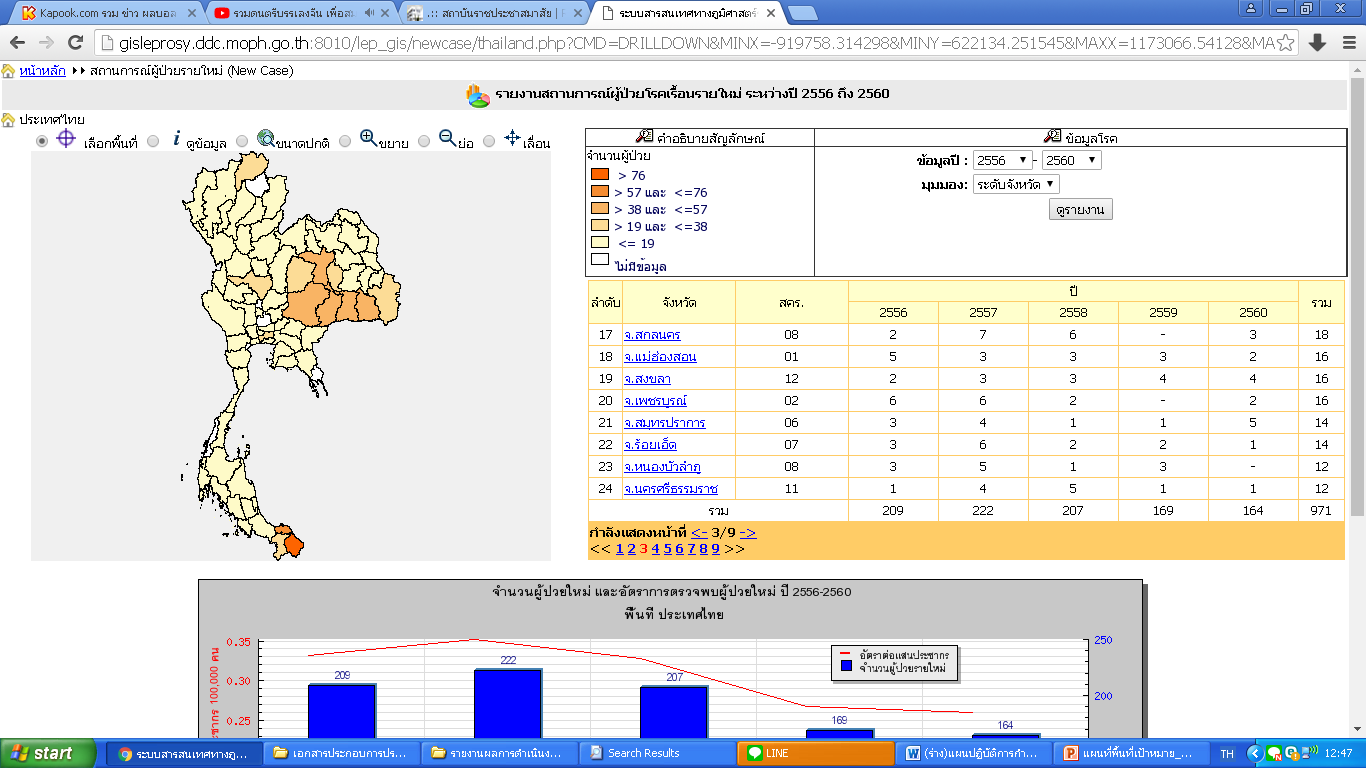 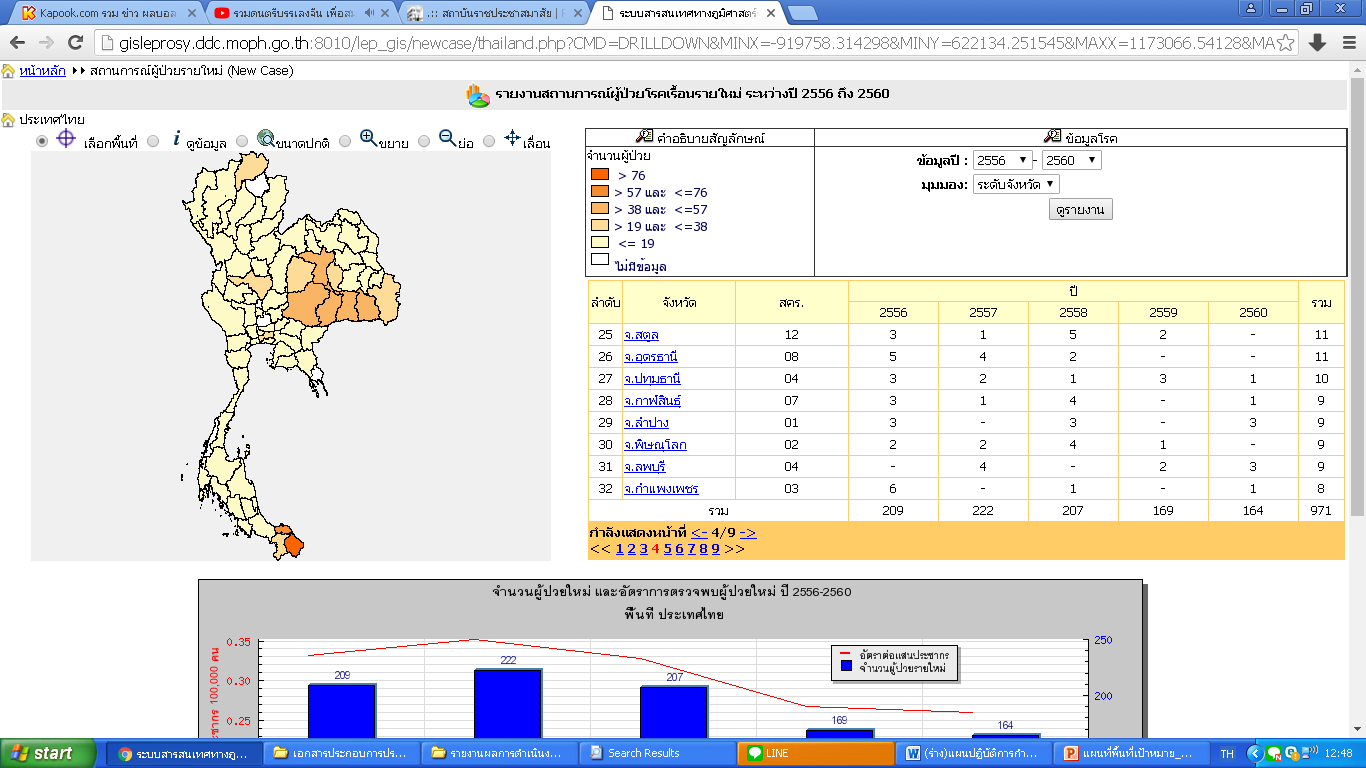 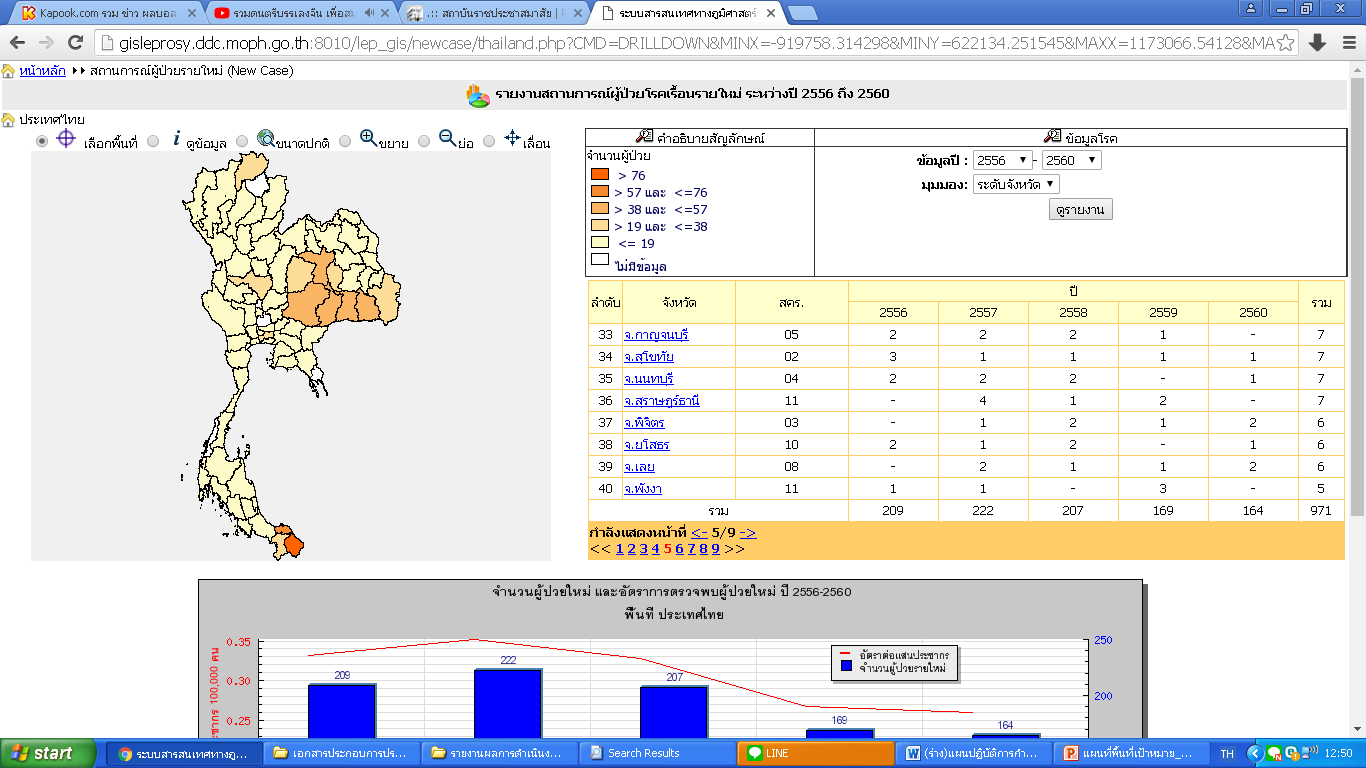 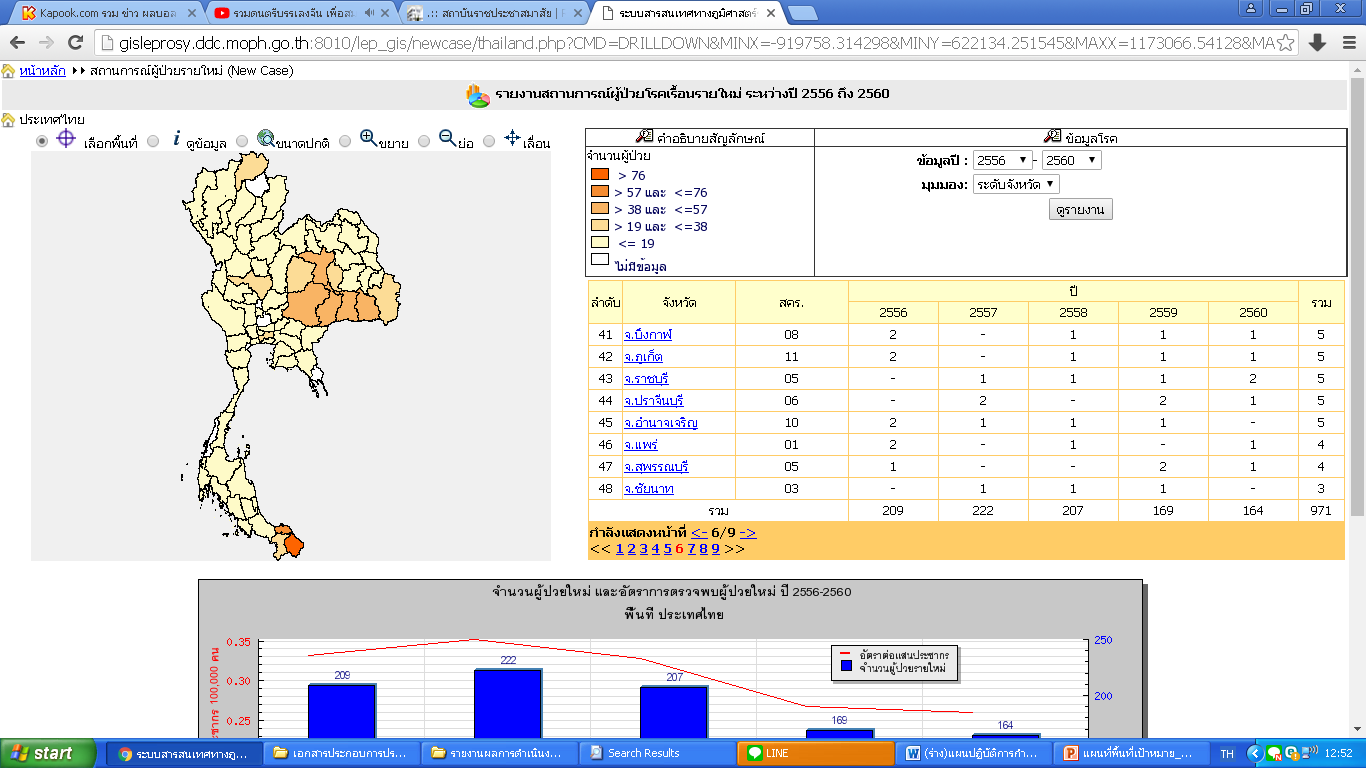 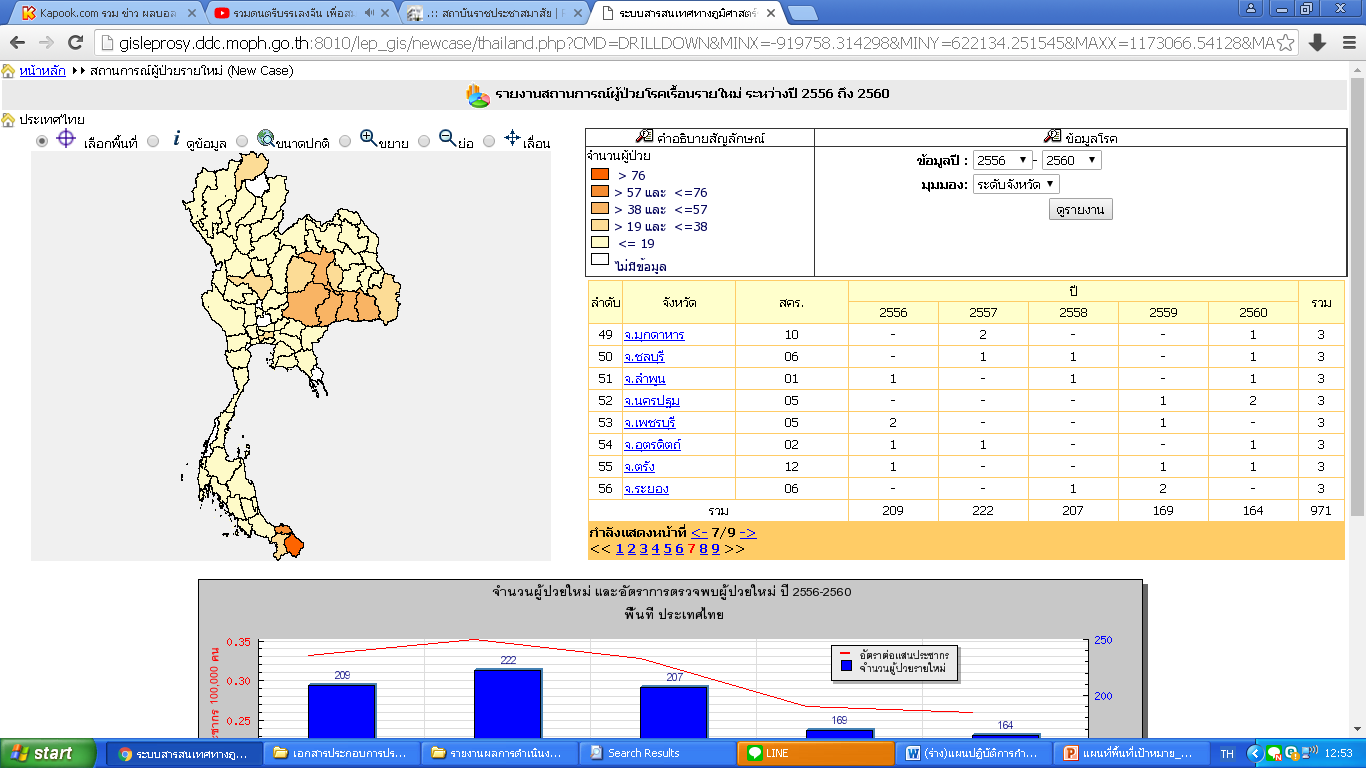 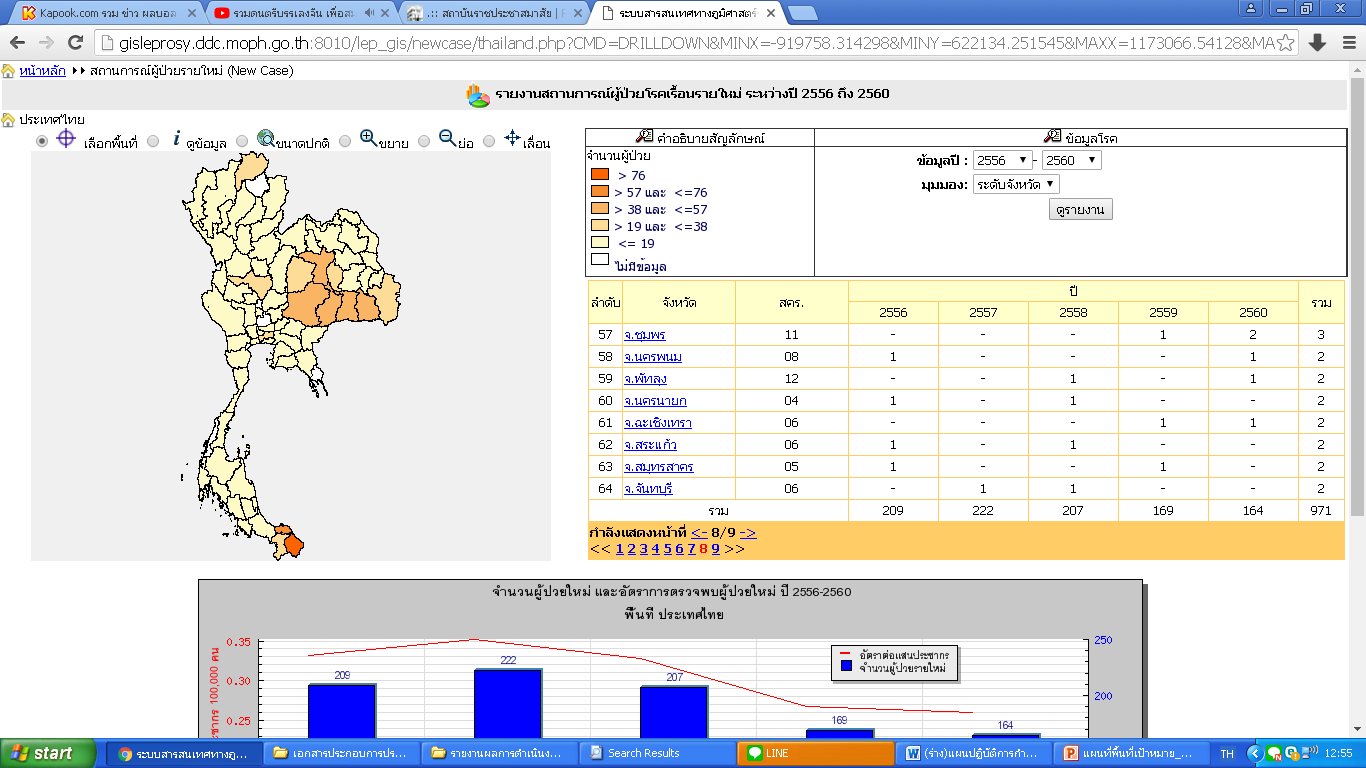 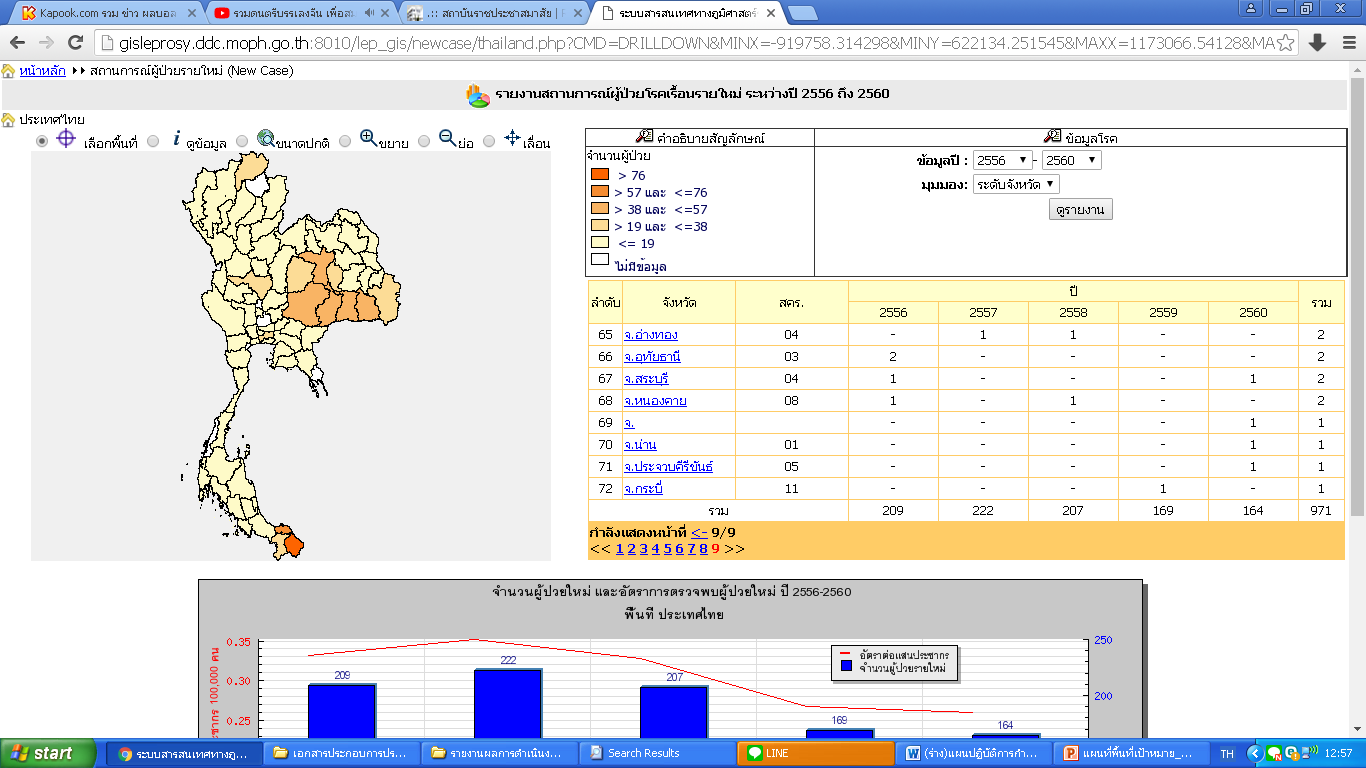 สถานการณ์สภาพปัญหาสาเหตุของปัญหา๑. ปี ๒๕๖๐ พบผู้ป่วยโรคเรื้อนรายใหม่ที่มีความพิการระดับ ๒ จำนวน ๒๖ ราย จากจำนวนผู้ป่วยโรคเรื้อนรายใหม่  ๑๖๔ ราย คิดเป็น ร้อยละ ๑๕.๘๕๑.๑ ผู้ป่วยโรคเรื้อนรายใหม่ยังไม่ได้รับการตรวจวินิจฉัยหรือได้รับการรักษาล่าช้า๑.๑.๑ ประชาชนขาดความรู้ ความตระหนัก๑.๑.๒ บุคลากรสาธารณสุขขาดความรู้และทักษะในการคัดกรองและตรวจวินิจฉัย๒. ปี ๒๕๖๐ พบผู้ป่วยโรคเรื้อนรายใหม่ในประชากรต่างด้าว จำนวน ๒๘ ราย  ส่วนใหญ่เป็นสัญชาติเมียนมาร์๒.๑ โรงพยาบาลหลายแห่งไม่มีการตรวจคัดกรองโรคเรื้อนในกลุ่มประชากรต่างด้าวที่มาตรวจสุขภาพประจำปี เพื่อขอใบรับรองการตรวจสุขภาพ ซึ่งใช้สำหรับการขอใบอนุญาตทำงานในประเทศ๒.๑.๑	ผู้บริหารระดับโรงพยาบาล             ยังไม่ผลักดันให้เกิดการปฏิบัติอย่างเป็นรูปธรรม เพื่อตรวจคัดกรองโรคเรื้อนในกลุ่มประชากรต่างด้าวที่มาตรวจสุขภาพประจำปี๒.๒ ยังพบปัญหาด้านคุณภาพการตรวจคัดกรองโรคเรื้อนในการตรวจสุขภาพแรงงานต่างด้าว๒.๒.๑	เจ้าหน้าที่ตรวจคัดกรองโรค ขาดความรู้ทักษะ และความตระหนักต่อโรคเรื้อน๒.๒.๒	จำนวนแรงงานต่างด้าวที่มาตรวจสุขภาพประจำปี มีจำนวนมากเกินอัตรากำลังเจ้าหน้าที่ที่ให้บริการตรวจสุขภาพ๒.๒.๓	ขาดเครื่องมือ (tools) ที่ง่ายและรวดเร็วในการตรวจคัดกรองโรคเรื้อน๓. ผู้ที่หายจากโรคเรื้อนแต่ยังมีความพิการระดับ ๒ ประมาณ ๕,๐๐๐ คน ทั่วประเทศ ที่ยังไม่ได้รับการพัฒนาคุณภาพชีวิตอย่างทั่วถึง และจากผลการวิจัยปี ๒๕๕๔ ที่ จังหวัด ชัยภูมิ พบว่าชุมชนที่มีผู้ประสบปัญหาจากโรคเรื้อนอาศัยอยู่ มีการตีตราต่อโรคเรื้อนสูงเกินร้อยละ ๘๐๓.๑ มีการตีตราโรคเรื้อนในชุมชน ๓.๑.๑	ความพิการที่ยังคงมีอยู่              ในผู้ป่วยบางรายที่หายจาก โรคเรื้อนแล้ว ๓.๑.๒	ชุมชนขาดความรู้เรื่องโรคเรื้อน๓.๑.๓	ความเชื่อที่ผิดเกี่ยวกับ            โรคเรื้อน๓. ผู้ที่หายจากโรคเรื้อนแต่ยังมีความพิการระดับ ๒ ประมาณ ๕,๐๐๐ คน ทั่วประเทศ ที่ยังไม่ได้รับการพัฒนาคุณภาพชีวิตอย่างทั่วถึง และจากผลการวิจัยปี ๒๕๕๔ ที่ จังหวัด ชัยภูมิ พบว่าชุมชนที่มีผู้ประสบปัญหาจากโรคเรื้อนอาศัยอยู่ มีการตีตราต่อโรคเรื้อนสูงเกินร้อยละ ๘๐๓.๒ การฟื้นฟูสภาพ ผู้ประสบปัญหาจากโรคเรื้อนยังไม่ครอบคลุมกลุ่มเป้าหมาย ๓.๒.๑	ผู้ประสบปัญหาจากโรคเรื้อนอาศัยอยู่กระจัดกระจาย ในชุมชนทั่วประเทศ ๓.๒.๒	ยังไม่มีข้อมูลผู้ประสบปัญหาจากโรคเรื้อนที่มีความจำเป็นต้องได้รับการฟื้นฟูสภาพฯทั้งประเทศมาตรการ/กิจกรรมกรอบระยะเวลากรอบระยะเวลากรอบระยะเวลากรอบระยะเวลากรอบระยะเวลากรอบระยะเวลากรอบระยะเวลากรอบระยะเวลากรอบระยะเวลากรอบระยะเวลากรอบระยะเวลากรอบระยะเวลาผู้รับผิดชอบวงเงินวงเงินเป้าหมายตัวชี้วัดมาตรการ/กิจกรรม๒๕๖๒๒๕๖๒๒๕๖๒๒๕๖๒๒๕๖๓๒๕๖๓๒๕๖๓๒๕๖๓๒๕๖๔๒๕๖๔๒๕๖๔๒๕๖๔ผู้รับผิดชอบ(ล้านบาท)แหล่งเงินเป้าหมายตัวชี้วัดมาตรการ/กิจกรรม๑๒๓๔๑๒๓๔๑๒๓๔ผู้รับผิดชอบ(ล้านบาท)แหล่งเงินเป้าหมายตัวชี้วัดมาตรการที่ ๑การเร่งรัดค้นหาผู้ป่วยโรคเรื้อนในอำเภอที่มีข้อบ่งชี้ทางระบาดวิทยาของโรคเรื้อน(พื้นที่เสี่ยงสูง)และอำเภอที่ยังมีผู้ป่วยโรคเรื้อนกำลังรักษาหรือมีผู้ป่วยโรคเรื้อนในระยะเฝ้าระวัง (พื้นที่เสี่ยงต่ำ) โดยการตรวจคัดกรองโรคเรื้อนในผู้สัมผัสโรคมาตรการที่ ๑การเร่งรัดค้นหาผู้ป่วยโรคเรื้อนในอำเภอที่มีข้อบ่งชี้ทางระบาดวิทยาของโรคเรื้อน(พื้นที่เสี่ยงสูง)และอำเภอที่ยังมีผู้ป่วยโรคเรื้อนกำลังรักษาหรือมีผู้ป่วยโรคเรื้อนในระยะเฝ้าระวัง (พื้นที่เสี่ยงต่ำ) โดยการตรวจคัดกรองโรคเรื้อนในผู้สัมผัสโรคมาตรการที่ ๑การเร่งรัดค้นหาผู้ป่วยโรคเรื้อนในอำเภอที่มีข้อบ่งชี้ทางระบาดวิทยาของโรคเรื้อน(พื้นที่เสี่ยงสูง)และอำเภอที่ยังมีผู้ป่วยโรคเรื้อนกำลังรักษาหรือมีผู้ป่วยโรคเรื้อนในระยะเฝ้าระวัง (พื้นที่เสี่ยงต่ำ) โดยการตรวจคัดกรองโรคเรื้อนในผู้สัมผัสโรคมาตรการที่ ๑การเร่งรัดค้นหาผู้ป่วยโรคเรื้อนในอำเภอที่มีข้อบ่งชี้ทางระบาดวิทยาของโรคเรื้อน(พื้นที่เสี่ยงสูง)และอำเภอที่ยังมีผู้ป่วยโรคเรื้อนกำลังรักษาหรือมีผู้ป่วยโรคเรื้อนในระยะเฝ้าระวัง (พื้นที่เสี่ยงต่ำ) โดยการตรวจคัดกรองโรคเรื้อนในผู้สัมผัสโรคมาตรการที่ ๑การเร่งรัดค้นหาผู้ป่วยโรคเรื้อนในอำเภอที่มีข้อบ่งชี้ทางระบาดวิทยาของโรคเรื้อน(พื้นที่เสี่ยงสูง)และอำเภอที่ยังมีผู้ป่วยโรคเรื้อนกำลังรักษาหรือมีผู้ป่วยโรคเรื้อนในระยะเฝ้าระวัง (พื้นที่เสี่ยงต่ำ) โดยการตรวจคัดกรองโรคเรื้อนในผู้สัมผัสโรคมาตรการที่ ๑การเร่งรัดค้นหาผู้ป่วยโรคเรื้อนในอำเภอที่มีข้อบ่งชี้ทางระบาดวิทยาของโรคเรื้อน(พื้นที่เสี่ยงสูง)และอำเภอที่ยังมีผู้ป่วยโรคเรื้อนกำลังรักษาหรือมีผู้ป่วยโรคเรื้อนในระยะเฝ้าระวัง (พื้นที่เสี่ยงต่ำ) โดยการตรวจคัดกรองโรคเรื้อนในผู้สัมผัสโรคมาตรการที่ ๑การเร่งรัดค้นหาผู้ป่วยโรคเรื้อนในอำเภอที่มีข้อบ่งชี้ทางระบาดวิทยาของโรคเรื้อน(พื้นที่เสี่ยงสูง)และอำเภอที่ยังมีผู้ป่วยโรคเรื้อนกำลังรักษาหรือมีผู้ป่วยโรคเรื้อนในระยะเฝ้าระวัง (พื้นที่เสี่ยงต่ำ) โดยการตรวจคัดกรองโรคเรื้อนในผู้สัมผัสโรคมาตรการที่ ๑การเร่งรัดค้นหาผู้ป่วยโรคเรื้อนในอำเภอที่มีข้อบ่งชี้ทางระบาดวิทยาของโรคเรื้อน(พื้นที่เสี่ยงสูง)และอำเภอที่ยังมีผู้ป่วยโรคเรื้อนกำลังรักษาหรือมีผู้ป่วยโรคเรื้อนในระยะเฝ้าระวัง (พื้นที่เสี่ยงต่ำ) โดยการตรวจคัดกรองโรคเรื้อนในผู้สัมผัสโรคมาตรการที่ ๑การเร่งรัดค้นหาผู้ป่วยโรคเรื้อนในอำเภอที่มีข้อบ่งชี้ทางระบาดวิทยาของโรคเรื้อน(พื้นที่เสี่ยงสูง)และอำเภอที่ยังมีผู้ป่วยโรคเรื้อนกำลังรักษาหรือมีผู้ป่วยโรคเรื้อนในระยะเฝ้าระวัง (พื้นที่เสี่ยงต่ำ) โดยการตรวจคัดกรองโรคเรื้อนในผู้สัมผัสโรคมาตรการที่ ๑การเร่งรัดค้นหาผู้ป่วยโรคเรื้อนในอำเภอที่มีข้อบ่งชี้ทางระบาดวิทยาของโรคเรื้อน(พื้นที่เสี่ยงสูง)และอำเภอที่ยังมีผู้ป่วยโรคเรื้อนกำลังรักษาหรือมีผู้ป่วยโรคเรื้อนในระยะเฝ้าระวัง (พื้นที่เสี่ยงต่ำ) โดยการตรวจคัดกรองโรคเรื้อนในผู้สัมผัสโรคมาตรการที่ ๑การเร่งรัดค้นหาผู้ป่วยโรคเรื้อนในอำเภอที่มีข้อบ่งชี้ทางระบาดวิทยาของโรคเรื้อน(พื้นที่เสี่ยงสูง)และอำเภอที่ยังมีผู้ป่วยโรคเรื้อนกำลังรักษาหรือมีผู้ป่วยโรคเรื้อนในระยะเฝ้าระวัง (พื้นที่เสี่ยงต่ำ) โดยการตรวจคัดกรองโรคเรื้อนในผู้สัมผัสโรคมาตรการที่ ๑การเร่งรัดค้นหาผู้ป่วยโรคเรื้อนในอำเภอที่มีข้อบ่งชี้ทางระบาดวิทยาของโรคเรื้อน(พื้นที่เสี่ยงสูง)และอำเภอที่ยังมีผู้ป่วยโรคเรื้อนกำลังรักษาหรือมีผู้ป่วยโรคเรื้อนในระยะเฝ้าระวัง (พื้นที่เสี่ยงต่ำ) โดยการตรวจคัดกรองโรคเรื้อนในผู้สัมผัสโรคมาตรการที่ ๑การเร่งรัดค้นหาผู้ป่วยโรคเรื้อนในอำเภอที่มีข้อบ่งชี้ทางระบาดวิทยาของโรคเรื้อน(พื้นที่เสี่ยงสูง)และอำเภอที่ยังมีผู้ป่วยโรคเรื้อนกำลังรักษาหรือมีผู้ป่วยโรคเรื้อนในระยะเฝ้าระวัง (พื้นที่เสี่ยงต่ำ) โดยการตรวจคัดกรองโรคเรื้อนในผู้สัมผัสโรคมาตรการที่ ๑การเร่งรัดค้นหาผู้ป่วยโรคเรื้อนในอำเภอที่มีข้อบ่งชี้ทางระบาดวิทยาของโรคเรื้อน(พื้นที่เสี่ยงสูง)และอำเภอที่ยังมีผู้ป่วยโรคเรื้อนกำลังรักษาหรือมีผู้ป่วยโรคเรื้อนในระยะเฝ้าระวัง (พื้นที่เสี่ยงต่ำ) โดยการตรวจคัดกรองโรคเรื้อนในผู้สัมผัสโรคมาตรการที่ ๑การเร่งรัดค้นหาผู้ป่วยโรคเรื้อนในอำเภอที่มีข้อบ่งชี้ทางระบาดวิทยาของโรคเรื้อน(พื้นที่เสี่ยงสูง)และอำเภอที่ยังมีผู้ป่วยโรคเรื้อนกำลังรักษาหรือมีผู้ป่วยโรคเรื้อนในระยะเฝ้าระวัง (พื้นที่เสี่ยงต่ำ) โดยการตรวจคัดกรองโรคเรื้อนในผู้สัมผัสโรคมาตรการที่ ๑การเร่งรัดค้นหาผู้ป่วยโรคเรื้อนในอำเภอที่มีข้อบ่งชี้ทางระบาดวิทยาของโรคเรื้อน(พื้นที่เสี่ยงสูง)และอำเภอที่ยังมีผู้ป่วยโรคเรื้อนกำลังรักษาหรือมีผู้ป่วยโรคเรื้อนในระยะเฝ้าระวัง (พื้นที่เสี่ยงต่ำ) โดยการตรวจคัดกรองโรคเรื้อนในผู้สัมผัสโรคมาตรการที่ ๑การเร่งรัดค้นหาผู้ป่วยโรคเรื้อนในอำเภอที่มีข้อบ่งชี้ทางระบาดวิทยาของโรคเรื้อน(พื้นที่เสี่ยงสูง)และอำเภอที่ยังมีผู้ป่วยโรคเรื้อนกำลังรักษาหรือมีผู้ป่วยโรคเรื้อนในระยะเฝ้าระวัง (พื้นที่เสี่ยงต่ำ) โดยการตรวจคัดกรองโรคเรื้อนในผู้สัมผัสโรคมาตรการที่ ๑การเร่งรัดค้นหาผู้ป่วยโรคเรื้อนในอำเภอที่มีข้อบ่งชี้ทางระบาดวิทยาของโรคเรื้อน(พื้นที่เสี่ยงสูง)และอำเภอที่ยังมีผู้ป่วยโรคเรื้อนกำลังรักษาหรือมีผู้ป่วยโรคเรื้อนในระยะเฝ้าระวัง (พื้นที่เสี่ยงต่ำ) โดยการตรวจคัดกรองโรคเรื้อนในผู้สัมผัสโรค๑.๑ สนับสนุนค่าตอบแทนจูงใจในการค้นหาผู้ป่วยโรคเรื้อนรายใหม่ (Incentive)๑.๑ สนับสนุนค่าตอบแทนจูงใจในการค้นหาผู้ป่วยโรคเรื้อนรายใหม่ (Incentive)๑.๑ สนับสนุนค่าตอบแทนจูงใจในการค้นหาผู้ป่วยโรคเรื้อนรายใหม่ (Incentive)๑.๑ สนับสนุนค่าตอบแทนจูงใจในการค้นหาผู้ป่วยโรคเรื้อนรายใหม่ (Incentive)๑.๑ สนับสนุนค่าตอบแทนจูงใจในการค้นหาผู้ป่วยโรคเรื้อนรายใหม่ (Incentive)๑.๑ สนับสนุนค่าตอบแทนจูงใจในการค้นหาผู้ป่วยโรคเรื้อนรายใหม่ (Incentive)๑.๑ สนับสนุนค่าตอบแทนจูงใจในการค้นหาผู้ป่วยโรคเรื้อนรายใหม่ (Incentive)๑.๑ สนับสนุนค่าตอบแทนจูงใจในการค้นหาผู้ป่วยโรคเรื้อนรายใหม่ (Incentive)๑.๑ สนับสนุนค่าตอบแทนจูงใจในการค้นหาผู้ป่วยโรคเรื้อนรายใหม่ (Incentive)๑.๑ สนับสนุนค่าตอบแทนจูงใจในการค้นหาผู้ป่วยโรคเรื้อนรายใหม่ (Incentive)๑.๑ สนับสนุนค่าตอบแทนจูงใจในการค้นหาผู้ป่วยโรคเรื้อนรายใหม่ (Incentive)๑.๑ สนับสนุนค่าตอบแทนจูงใจในการค้นหาผู้ป่วยโรคเรื้อนรายใหม่ (Incentive)๑.๑ สนับสนุนค่าตอบแทนจูงใจในการค้นหาผู้ป่วยโรคเรื้อนรายใหม่ (Incentive)๑.๑ สนับสนุนค่าตอบแทนจูงใจในการค้นหาผู้ป่วยโรคเรื้อนรายใหม่ (Incentive)๑.๑ สนับสนุนค่าตอบแทนจูงใจในการค้นหาผู้ป่วยโรคเรื้อนรายใหม่ (Incentive)๑.๑ สนับสนุนค่าตอบแทนจูงใจในการค้นหาผู้ป่วยโรคเรื้อนรายใหม่ (Incentive)๑.๑ สนับสนุนค่าตอบแทนจูงใจในการค้นหาผู้ป่วยโรคเรื้อนรายใหม่ (Incentive)๑.๑ สนับสนุนค่าตอบแทนจูงใจในการค้นหาผู้ป่วยโรคเรื้อนรายใหม่ (Incentive)- กำหนด นโยบาย กลวิธี กิจกรรมค้นหาผู้ป่วย โรคเรื้อนรายใหม่ และกำหนดอำเภอที่มีข้อบ่งชี้ทางระบาดวิทยาของโรคเรื้อน (พื้นที่เสี่ยงสูง) และอำเภอที่ยังมีผู้ป่วยโรคเรื้อนกำลังรักษา หรือผู้ป่วยโรคเรื้อนในระยะเฝ้าระวัง (พื้นที่เสี่ยงต่ำ)- สสจ-มูลนิธิราชประชาสมาสัย/กรมควบคุมโรคผู้ป่วยโรคเรื้อน รายใหม่ ได้รับการตรวจวินิจฉัยและรักษาตามมาตรฐานภายในระยะเวลา ไม่เกิน ๑๒ เดือน โดยนับ ตั้งแต่วันที่ผู้ป่วย           เริ่มปรากฏอาการสำคัญจนถึงวันที่ได้รับการตรวจวินิจฉัยและรักษาตามมาตรฐานร้อยละ ๕๐ของผู้ป่วยโรคเรื้อนรายใหม่ได้รับการวินิจฉัยและรักษาโรคเรื้อนตามมาตรฐาน (since of onset)         ภายในระยะเวลา       ไม่เกิน๑๒ เดือน- วางแผนดำเนินงานควบคุมโรคเรื้อน เพื่อเร่งรัดการค้นหาผู้ป่วย  โรคเรื้อนรายใหม่ในอำเภอที่มีข้อบ่งชี้ทางระบาดวิทยาของโรคเรื้อน (พื้นที่เสี่ยงสูง) และอำเภอที่ยังมีผู้ป่วยโรคเรื้อนกำลังรักษา หรือผู้ป่วยโรคเรื้อนในระยะเฝ้าระวัง (พื้นที่เสี่ยงต่ำ)- สสจ.ผู้ป่วยโรคเรื้อน รายใหม่ ได้รับการตรวจวินิจฉัยและรักษาตามมาตรฐานภายในระยะเวลา ไม่เกิน ๑๒ เดือน โดยนับ ตั้งแต่วันที่ผู้ป่วย           เริ่มปรากฏอาการสำคัญจนถึงวันที่ได้รับการตรวจวินิจฉัยและรักษาตามมาตรฐานร้อยละ ๕๐ของผู้ป่วยโรคเรื้อนรายใหม่ได้รับการวินิจฉัยและรักษาโรคเรื้อนตามมาตรฐาน (since of onset)         ภายในระยะเวลา       ไม่เกิน๑๒ เดือน- ดำเนินกิจกรรมการค้นหาผู้ป่วยโรคเรื้อนรายใหม่ในอำเภอที่มี     ข้อบ่งชี้ทางระบาดวิทยาของโรคเรื้อน (พื้นที่เสี่ยงสูง) และอำเภอที่ยังมีผู้ป่วยโรคเรื้อนกำลังรักษา หรือผู้ป่วยโรคเรื้อนในระยะเฝ้าระวัง (พื้นที่เสี่ยงต่ำ)  โดยการประสานงานและทำงานร่วมกับเจ้าหน้าที่ในพื้นที่รับผิดชอบ-สสจ./สสอ./รพ.-องค์การบริหารส่วนท้องถิ่น -องค์การบริหารส่วนตำบล -เทศบาลตำบล- ติดตามตรวจคัดกรองโรคเรื้อนในกลุ่มผู้สัมผัสโรคร่วมบ้านทุกราย- กำกับ ติดตาม การรายงานผลกิจกรรมการค้นหาผู้ป่วยโรคเรื้อนรายใหม่ในอำเภอที่มีข้อบ่งชี้ทางระบาดวิทยาของโรคเรื้อน (พื้นที่เสี่ยงสูง)- นิเทศ กำกับ  ติดตาม ประเมินผลการดำเนินงานโรคเรื้อนระดับเขต ๑.๓ การค้นหาผู้ป่วยโรคเรื้อนรายใหม่ในกลุ่มแรงงานต่างด้าว๑.๓ การค้นหาผู้ป่วยโรคเรื้อนรายใหม่ในกลุ่มแรงงานต่างด้าว๑.๓ การค้นหาผู้ป่วยโรคเรื้อนรายใหม่ในกลุ่มแรงงานต่างด้าว๑.๓ การค้นหาผู้ป่วยโรคเรื้อนรายใหม่ในกลุ่มแรงงานต่างด้าว๑.๓ การค้นหาผู้ป่วยโรคเรื้อนรายใหม่ในกลุ่มแรงงานต่างด้าว๑.๓ การค้นหาผู้ป่วยโรคเรื้อนรายใหม่ในกลุ่มแรงงานต่างด้าว๑.๓ การค้นหาผู้ป่วยโรคเรื้อนรายใหม่ในกลุ่มแรงงานต่างด้าว๑.๓ การค้นหาผู้ป่วยโรคเรื้อนรายใหม่ในกลุ่มแรงงานต่างด้าว๑.๓ การค้นหาผู้ป่วยโรคเรื้อนรายใหม่ในกลุ่มแรงงานต่างด้าว๑.๓ การค้นหาผู้ป่วยโรคเรื้อนรายใหม่ในกลุ่มแรงงานต่างด้าว๑.๓ การค้นหาผู้ป่วยโรคเรื้อนรายใหม่ในกลุ่มแรงงานต่างด้าว๑.๓ การค้นหาผู้ป่วยโรคเรื้อนรายใหม่ในกลุ่มแรงงานต่างด้าว๑.๓ การค้นหาผู้ป่วยโรคเรื้อนรายใหม่ในกลุ่มแรงงานต่างด้าว๑.๓ การค้นหาผู้ป่วยโรคเรื้อนรายใหม่ในกลุ่มแรงงานต่างด้าว๑.๓ การค้นหาผู้ป่วยโรคเรื้อนรายใหม่ในกลุ่มแรงงานต่างด้าว๑.๓ การค้นหาผู้ป่วยโรคเรื้อนรายใหม่ในกลุ่มแรงงานต่างด้าว๑.๓ การค้นหาผู้ป่วยโรคเรื้อนรายใหม่ในกลุ่มแรงงานต่างด้าว๑.๓ การค้นหาผู้ป่วยโรคเรื้อนรายใหม่ในกลุ่มแรงงานต่างด้าว- สร้างระบบข้อมูลเฝ้าระวัง ป้องกัน และควบคุมโรคเรื้อนในประชากรต่างด้าว-สสจ./สสอ./รพ-สสจ/กรมควบคุมโรครพ. และศูนย์บริการแบบเบ็ดเสร็จ (One Stop Service : OSS) ที่เปิดบริการตรวจสุขภาพประชากรต่างด้าวเพื่อขอใบอนุญาตทำงานในประเทศ ไทย มีคุณภาพใน การตรวจคัดกรอง        โรคเรื้อนรพ. และศูนย์บริการแบบเบ็ดเสร็จ (One Stop Service : OSS) จำนวน ๒๐ แห่งที่เปิดบริการตรวจสุขภาพประชากรต่างด้าวเพื่อขอใบอนุญาตทำงาน- พัฒนาเครือข่ายองค์กรเอกชน (NGO) และสาธารณสุขที่เกี่ยวข้อง เพื่อเฝ้าระวัง ป้องกัน และควบคุมโรคเรื้อน ในประชากรต่างด้าว เช่น หลักสูตรด้านการคัดกรองโรคให้กับหน่วยงาน / แกนนำที่เกี่ยวข้องกับแรงงานต่างด้าว-สสจ./สสอ./รพ-สสจ/กรมควบคุมโรครพ. และศูนย์บริการแบบเบ็ดเสร็จ (One Stop Service : OSS) ที่เปิดบริการตรวจสุขภาพประชากรต่างด้าวเพื่อขอใบอนุญาตทำงานในประเทศ ไทย มีคุณภาพใน การตรวจคัดกรอง        โรคเรื้อนรพ. และศูนย์บริการแบบเบ็ดเสร็จ (One Stop Service : OSS) จำนวน ๒๐ แห่งที่เปิดบริการตรวจสุขภาพประชากรต่างด้าวเพื่อขอใบอนุญาตทำงาน- ดำเนินการและสนับสนุนกิจกรรมสร้างความตระหนักเรื่องโรคเรื้อน แก่บุคลากรองค์กรเอกชน (NGO) และบุคลากรสาธารณสุขที่เกี่ยวข้องเพื่อการค้นหาผู้ป่วยโรคเรื้อนในประชากรต่างด้าวสสจ.ในประเทศไทย มีคุณภาพในการตรวจคัดกรอง        โรคเรื้อน๑.๔ สนับสนุน และพัฒนาสื่อรวมทั้งนวัตกรรม ในการค้นหาผู้ป่วยโรคเรื้อนรายใหม่๑.๔ สนับสนุน และพัฒนาสื่อรวมทั้งนวัตกรรม ในการค้นหาผู้ป่วยโรคเรื้อนรายใหม่๑.๔ สนับสนุน และพัฒนาสื่อรวมทั้งนวัตกรรม ในการค้นหาผู้ป่วยโรคเรื้อนรายใหม่๑.๔ สนับสนุน และพัฒนาสื่อรวมทั้งนวัตกรรม ในการค้นหาผู้ป่วยโรคเรื้อนรายใหม่๑.๔ สนับสนุน และพัฒนาสื่อรวมทั้งนวัตกรรม ในการค้นหาผู้ป่วยโรคเรื้อนรายใหม่๑.๔ สนับสนุน และพัฒนาสื่อรวมทั้งนวัตกรรม ในการค้นหาผู้ป่วยโรคเรื้อนรายใหม่๑.๔ สนับสนุน และพัฒนาสื่อรวมทั้งนวัตกรรม ในการค้นหาผู้ป่วยโรคเรื้อนรายใหม่๑.๔ สนับสนุน และพัฒนาสื่อรวมทั้งนวัตกรรม ในการค้นหาผู้ป่วยโรคเรื้อนรายใหม่๑.๔ สนับสนุน และพัฒนาสื่อรวมทั้งนวัตกรรม ในการค้นหาผู้ป่วยโรคเรื้อนรายใหม่๑.๔ สนับสนุน และพัฒนาสื่อรวมทั้งนวัตกรรม ในการค้นหาผู้ป่วยโรคเรื้อนรายใหม่๑.๔ สนับสนุน และพัฒนาสื่อรวมทั้งนวัตกรรม ในการค้นหาผู้ป่วยโรคเรื้อนรายใหม่๑.๔ สนับสนุน และพัฒนาสื่อรวมทั้งนวัตกรรม ในการค้นหาผู้ป่วยโรคเรื้อนรายใหม่๑.๔ สนับสนุน และพัฒนาสื่อรวมทั้งนวัตกรรม ในการค้นหาผู้ป่วยโรคเรื้อนรายใหม่๑.๔ สนับสนุน และพัฒนาสื่อรวมทั้งนวัตกรรม ในการค้นหาผู้ป่วยโรคเรื้อนรายใหม่๑.๔ สนับสนุน และพัฒนาสื่อรวมทั้งนวัตกรรม ในการค้นหาผู้ป่วยโรคเรื้อนรายใหม่๑.๔ สนับสนุน และพัฒนาสื่อรวมทั้งนวัตกรรม ในการค้นหาผู้ป่วยโรคเรื้อนรายใหม่๑.๔ สนับสนุน และพัฒนาสื่อรวมทั้งนวัตกรรม ในการค้นหาผู้ป่วยโรคเรื้อนรายใหม่๑.๔ สนับสนุน และพัฒนาสื่อรวมทั้งนวัตกรรม ในการค้นหาผู้ป่วยโรคเรื้อนรายใหม่- สร้างความเข้าใจในการสื่อสารประชาสัมพันธ์โรคเรื้อนแก่หน่วยงานที่เกี่ยวข้องในส่วนของ สสจ./สสอ./รพ./รพ.สต./ท้องถิ่นสครที่ ๔ /สสจ.-กรมควบคุมโรค/สสจประชา ชนในอำเภอที่มีข้อบ่งชี้ทางระบาดวิทยาของโรคเรื้อน (พื้นที่เสี่ยงสูง) และอำเภอที่ยังมีผู้ป่วยโรคเรื้อนกำลังรักษา หรือผู้ป่วยโรคเรื้อนในระยะเฝ้าระวัง (พื้นที่เสี่ยงต่ำ)มีความรู้เรื่องโรคเรื้อนร้อยละ๖๐ของประชา ชนในอำเภอที่มีข้อบ่งชี้ทางระบาดวิทยาของโรคเรื้อน (พื้นที่เสี่ยงสูง) และอำเภอที่ยังมีผู้ป่วยโรคเรื้อนกำลังรักษา หรือผู้ป่วยโรคเรื้อนในระยะเฝ้าระวัง (พื้นที่เสี่ยงต่ำ)มี- พัฒนาวิธีการค้นหาผู้ป่วยโรคเรื้อนรายใหม่ โดยใช้เครือข่าย Application line ของ อสม.สครที่ ๔ /สสจ.-กรมควบคุมโรค/สสจประชา ชนในอำเภอที่มีข้อบ่งชี้ทางระบาดวิทยาของโรคเรื้อน (พื้นที่เสี่ยงสูง) และอำเภอที่ยังมีผู้ป่วยโรคเรื้อนกำลังรักษา หรือผู้ป่วยโรคเรื้อนในระยะเฝ้าระวัง (พื้นที่เสี่ยงต่ำ)มีความรู้เรื่องโรคเรื้อนร้อยละ๖๐ของประชา ชนในอำเภอที่มีข้อบ่งชี้ทางระบาดวิทยาของโรคเรื้อน (พื้นที่เสี่ยงสูง) และอำเภอที่ยังมีผู้ป่วยโรคเรื้อนกำลังรักษา หรือผู้ป่วยโรคเรื้อนในระยะเฝ้าระวัง (พื้นที่เสี่ยงต่ำ)มี-จัดกิจกรรมรณรงค์ค้นหาผู้ป่วยโรคเรื้อนในช่วงสัปดาห์ราชประชาสมาสัย วันที่ ๑๖ มกราคม ของทุกปี-สสจ/กรมควบคุมโรคความรู้เรื่องโรคเรื้อนมีความรู้เรื่องโรคเรื้อน๑.๕ พัฒนาฐานข้อมูลผู้ป่วยโรคเรื้อนให้ครอบคลุมทุกมิติ๑.๕ พัฒนาฐานข้อมูลผู้ป่วยโรคเรื้อนให้ครอบคลุมทุกมิติ๑.๕ พัฒนาฐานข้อมูลผู้ป่วยโรคเรื้อนให้ครอบคลุมทุกมิติ๑.๕ พัฒนาฐานข้อมูลผู้ป่วยโรคเรื้อนให้ครอบคลุมทุกมิติ๑.๕ พัฒนาฐานข้อมูลผู้ป่วยโรคเรื้อนให้ครอบคลุมทุกมิติ๑.๕ พัฒนาฐานข้อมูลผู้ป่วยโรคเรื้อนให้ครอบคลุมทุกมิติ๑.๕ พัฒนาฐานข้อมูลผู้ป่วยโรคเรื้อนให้ครอบคลุมทุกมิติ๑.๕ พัฒนาฐานข้อมูลผู้ป่วยโรคเรื้อนให้ครอบคลุมทุกมิติ๑.๕ พัฒนาฐานข้อมูลผู้ป่วยโรคเรื้อนให้ครอบคลุมทุกมิติ๑.๕ พัฒนาฐานข้อมูลผู้ป่วยโรคเรื้อนให้ครอบคลุมทุกมิติ๑.๕ พัฒนาฐานข้อมูลผู้ป่วยโรคเรื้อนให้ครอบคลุมทุกมิติ๑.๕ พัฒนาฐานข้อมูลผู้ป่วยโรคเรื้อนให้ครอบคลุมทุกมิติ๑.๕ พัฒนาฐานข้อมูลผู้ป่วยโรคเรื้อนให้ครอบคลุมทุกมิติ๑.๕ พัฒนาฐานข้อมูลผู้ป่วยโรคเรื้อนให้ครอบคลุมทุกมิติ๑.๕ พัฒนาฐานข้อมูลผู้ป่วยโรคเรื้อนให้ครอบคลุมทุกมิติ๑.๕ พัฒนาฐานข้อมูลผู้ป่วยโรคเรื้อนให้ครอบคลุมทุกมิติ๑.๕ พัฒนาฐานข้อมูลผู้ป่วยโรคเรื้อนให้ครอบคลุมทุกมิติ๑.๕ พัฒนาฐานข้อมูลผู้ป่วยโรคเรื้อนให้ครอบคลุมทุกมิติ- พัฒนาฐานข้อมูลผู้ป่วยโรคเรื้อนที่ขึ้นทะเบียนรักษา และผู้สัมผัสโรคร่วมบ้านทุกรายสครที่ ๔ /สสจ.-กรมควบคุมโรคฐานข้อมูลผู้ป่วยโรคเรื้อนที่ขึ้นทะเบียนรักษา ผู้ป่วยโรคเรื้อนที่มีความพิการ ผู้ประสบปัญหาโรคเรื้อนที่ได้รับการฟื้นฟูสภาพตามความเหมาะสม และผู้สัมผัสโรคร่วมบ้านผู้ป่วย          โรคเรื้อนความถูกต้อง ครบถ้วนของข้อมูลผู้ป่วยโรคเรื้อนที่ขึ้นทะเบียนรักษา ผู้ป่วยโรคเรื้อนที่มีความพิการ ผู้ประสบปัญหาโรคเรื้อนที่ได้รับการฟื้นฟูสภาพตามความเหมาะสม และผู้สัมผัสโรคร่วมบ้านผู้ป่วย           โรคเรื้อน- พัฒนาฐานข้อมูลผู้พิการจากโรคเรื้อนที่ได้รับการสงเคราะห์ จากกรมควบคุมโรคสครที่ ๔ /สสจ.-กรมควบคุมโรคฐานข้อมูลผู้ป่วยโรคเรื้อนที่ขึ้นทะเบียนรักษา ผู้ป่วยโรคเรื้อนที่มีความพิการ ผู้ประสบปัญหาโรคเรื้อนที่ได้รับการฟื้นฟูสภาพตามความเหมาะสม และผู้สัมผัสโรคร่วมบ้านผู้ป่วย          โรคเรื้อนความถูกต้อง ครบถ้วนของข้อมูลผู้ป่วยโรคเรื้อนที่ขึ้นทะเบียนรักษา ผู้ป่วยโรคเรื้อนที่มีความพิการ ผู้ประสบปัญหาโรคเรื้อนที่ได้รับการฟื้นฟูสภาพตามความเหมาะสม และผู้สัมผัสโรคร่วมบ้านผู้ป่วย           โรคเรื้อน- พัฒนาฐานข้อมูลผู้ประสบปัญหาจากโรคเรื้อนที่ได้รับการสำรวจความพิการ และได้รับการฟื้นฟูสภาพตามความจำเป็นทั้งทางกาย สังคมและเศรษฐกิจสครที่ ๔ /สสจ.-กรมควบคุมโรคฐานข้อมูลผู้ป่วยโรคเรื้อนที่ขึ้นทะเบียนรักษา ผู้ป่วยโรคเรื้อนที่มีความพิการ ผู้ประสบปัญหาโรคเรื้อนที่ได้รับการฟื้นฟูสภาพตามความเหมาะสม และผู้สัมผัสโรคร่วมบ้านผู้ป่วย          โรคเรื้อนความถูกต้อง ครบถ้วนของข้อมูลผู้ป่วยโรคเรื้อนที่ขึ้นทะเบียนรักษา ผู้ป่วยโรคเรื้อนที่มีความพิการ ผู้ประสบปัญหาโรคเรื้อนที่ได้รับการฟื้นฟูสภาพตามความเหมาะสม และผู้สัมผัสโรคร่วมบ้านผู้ป่วย           โรคเรื้อน- วิเคราะห์สถานการณ์โรคเรื้อนทางระบาดวิทยาสครที่ ๔ /สสจ.-กรมควบคุมโรคฐานข้อมูลผู้ป่วยโรคเรื้อนที่ขึ้นทะเบียนรักษา ผู้ป่วยโรคเรื้อนที่มีความพิการ ผู้ประสบปัญหาโรคเรื้อนที่ได้รับการฟื้นฟูสภาพตามความเหมาะสม และผู้สัมผัสโรคร่วมบ้านผู้ป่วย          โรคเรื้อนความถูกต้อง ครบถ้วนของข้อมูลผู้ป่วยโรคเรื้อนที่ขึ้นทะเบียนรักษา ผู้ป่วยโรคเรื้อนที่มีความพิการ ผู้ประสบปัญหาโรคเรื้อนที่ได้รับการฟื้นฟูสภาพตามความเหมาะสม และผู้สัมผัสโรคร่วมบ้านผู้ป่วย           โรคเรื้อนมาตรการที่ ๒ การพัฒนาคุณภาพชีวิตผู้ประสบปัญหาจากโรคเรื้อนมาตรการที่ ๒ การพัฒนาคุณภาพชีวิตผู้ประสบปัญหาจากโรคเรื้อนมาตรการที่ ๒ การพัฒนาคุณภาพชีวิตผู้ประสบปัญหาจากโรคเรื้อนมาตรการที่ ๒ การพัฒนาคุณภาพชีวิตผู้ประสบปัญหาจากโรคเรื้อนมาตรการที่ ๒ การพัฒนาคุณภาพชีวิตผู้ประสบปัญหาจากโรคเรื้อนมาตรการที่ ๒ การพัฒนาคุณภาพชีวิตผู้ประสบปัญหาจากโรคเรื้อนมาตรการที่ ๒ การพัฒนาคุณภาพชีวิตผู้ประสบปัญหาจากโรคเรื้อนมาตรการที่ ๒ การพัฒนาคุณภาพชีวิตผู้ประสบปัญหาจากโรคเรื้อนมาตรการที่ ๒ การพัฒนาคุณภาพชีวิตผู้ประสบปัญหาจากโรคเรื้อนมาตรการที่ ๒ การพัฒนาคุณภาพชีวิตผู้ประสบปัญหาจากโรคเรื้อนมาตรการที่ ๒ การพัฒนาคุณภาพชีวิตผู้ประสบปัญหาจากโรคเรื้อนมาตรการที่ ๒ การพัฒนาคุณภาพชีวิตผู้ประสบปัญหาจากโรคเรื้อนมาตรการที่ ๒ การพัฒนาคุณภาพชีวิตผู้ประสบปัญหาจากโรคเรื้อนมาตรการที่ ๒ การพัฒนาคุณภาพชีวิตผู้ประสบปัญหาจากโรคเรื้อนมาตรการที่ ๒ การพัฒนาคุณภาพชีวิตผู้ประสบปัญหาจากโรคเรื้อนมาตรการที่ ๒ การพัฒนาคุณภาพชีวิตผู้ประสบปัญหาจากโรคเรื้อน๒.๑ สนับสนุนและพัฒนาศักยภาพเครือข่ายที่เกี่ยวข้องในการสำรวจความพิการและการฟื้นฟูสภาพตามความจำเป็น เพื่อพัฒนาคุณภาพชีวิตของผู้ประสบปัญหาจากโรคเรื้อน-สสจ./สสอ./รพ.-องค์การบริหารส่วนท้องถิ่น -องค์การบริหารส่วนตำบล -เทศบาลตำบล-กรมควบคุมโรคผู้ประสบปัญหาจากโรคเรื้อนได้รับการฟื้นฟูสภาพตามความจำเป็นมีคุณภาพชีวิตที่ดีร้อยละ ๗๐ ของผู้ประสบปัญหาจากโรคเรื้อนได้รับการฟื้นฟูสภาพตามความจำเป็นมีคุณภาพชีวิตที่ดี